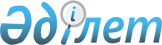 О внесении изменений в решение маслихата от 15 декабря 2020 года № 570 "Об областном бюджете Костанайской области на 2021-2023 годы"Решение маслихата Костанайской области от 16 марта 2021 года № 34. Зарегистрировано Департаментом юстиции Костанайской области 17 марта 2021 года № 9818
      В соответствии со статьями 106, 108 Бюджетного кодекса Республики Казахстан от 4 декабря 2008 года, подпунктом 1) пункта 1 статьи 6 Закона Республики Казахстан от 23 января 2001 года "О местном государственном управлении и самоуправлении в Республике Казахстан", Костанайский областной маслихат РЕШИЛ:
      1. Внести в решение Костанайского областного маслихата "Об областном бюджете Костанайской области на 2021-2023 годы" от 15 декабря 2020 года № 570 (опубликовано 23 декабря 2020 года в Эталонном контрольном банке нормативных правовых актов Республики Казахстан, зарегистрировано в Реестре государственной регистрации нормативных правовых актов под № 9650) следующие изменения:
      пункт 1 изложить в новой редакции:
      "1. Утвердить бюджет Костанайской области на 2021-2023 годы согласно приложениям 1, 2 и 3 к настоящему решению соответственно, в том числе на 2021 год в следующих объемах:
      1) доходы – 319 990 407,1 тысячи тенге, в том числе по:
      налоговым поступлениям – 2 973 480,0 тысяч тенге;
      неналоговым поступлениям – 2 018 643,5 тысячи тенге;
      поступления от продажи основного капитала – 36 050,0 тысяч тенге;
      поступлениям трансфертов – 314 962 233,6 тысячи тенге;
      2) затраты – 331 434 698,2 тысячи тенге;
      3) чистое бюджетное кредитование – 13 979 068,6 тысячи тенге, в том числе:
      бюджетные кредиты – 15 581 219,0 тысяч тенге;
      погашение бюджетных кредитов – 1 602 150,4 тысячи тенге;
      4) сальдо по операциям с финансовыми активами – 1 548 323,9 тысячи тенге;
      5) дефицит (профицит) бюджета – - 26 971 683,6 тысячи тенге;
      6) финансирование дефицита (использование профицита) бюджета – 26 971 683,6 тысячи тенге.";
      приложения 1, 2 и 3 к указанному решению изложить в новой редакции согласно приложениям 1, 2 и 3 к настоящему решению.
      2. Настоящее решение вводится в действие с 1 января 2021 года. Областной бюджет Костанайской области на 2021 год Областной бюджет Костанайской области на 2022 год Областной бюджет Костанайской области на 2023 год
					© 2012. РГП на ПХВ «Институт законодательства и правовой информации Республики Казахстан» Министерства юстиции Республики Казахстан
				
      Председатель сессии Костанайского областного маслихата 

Н. Утеулин

      Секретарь Костанайского областного маслихата 

С. Ещанов
Приложение 1к решению маслихатаот 16 марта 2021 года№ 34Приложение 1к решению маслихатаот 15 декабря 2020 года№ 570
Категория
Категория
Категория
Категория
Категория
Сумма, тысяч тенге
Класс
Класс
Класс
Класс
Сумма, тысяч тенге
Подкласс
Подкласс
Подкласс
Сумма, тысяч тенге
Наименование
Сумма, тысяч тенге
I. Доходы
319 990 407,1
1
Налоговые поступления
2 973 480,0
05
Внутренние налоги на товары, работы и услуги
2 973 480,0
3
Поступления за использование природных и других ресурсов
2 965 405,0
4
Сборы за ведение предпринимательской и профессиональной деятельности
8 075,0
2
Неналоговые поступления
2 018 643,5
01
Доходы от государственной собственности
1 689 700,5
1
Поступления части чистого дохода государственных предприятий
77 059,0
3
Дивиденды на государственные пакеты акций, находящиеся в государственной собственности
149,0
4
Доходы на доли участия в юридических лицах, находящиеся в государственной собственности
10 979,0
5
Доходы от аренды имущества, находящегося в государственной собственности
39 940,0
7
Вознаграждения по кредитам, выданным из государственного бюджета
1 561 573,5
02
Поступления от реализации товаров (работ, услуг) государственными учреждениями, финансируемыми из государственного бюджета
31,0
1
Поступления от реализации товаров (работ, услуг) государственными учреждениями, финансируемыми из государственного бюджета
31,0
03
Поступления денег от проведения государственных закупок, организуемых государственными учреждениями, финансируемыми из государственного бюджета
545,0
1
Поступления денег от проведения государственных закупок, организуемых государственными учреждениями, финансируемыми из государственного бюджета
545,0
06
Прочие неналоговые поступления
328 367,0
1
Прочие неналоговые поступления
328 367,0
3
Поступления от продажи основного капитала
36 050,0
01
Продажа государственного имущества, закрепленного за государственными учреждениями
36 050,0
1
Продажа государственного имущества, закрепленного за государственными учреждениями
36 050,0
4
Поступления трансфертов
314 962 233,6
01
Трансферты из нижестоящих органов государственного управления
91 644 393,6
2
Трансферты из районных (городов областного значения) бюджетов
91 644 393,6
02
Трансферты из вышестоящих органов государственного управления
223 317 840,0
1
Трансферты из республиканского бюджета
223 317 840,0
Функциональная группа
Функциональная группа
Функциональная группа
Функциональная группа
Функциональная группа
Сумма, тысяч тенге
Функциональная подгруппа
Функциональная подгруппа
Функциональная подгруппа
Функциональная подгруппа
Сумма, тысяч тенге
Администратор бюджетных программ
Администратор бюджетных программ
Администратор бюджетных программ
Сумма, тысяч тенге
Программа
Программа
Сумма, тысяч тенге
Наименование
Сумма, тысяч тенге
II. Затраты
331 434 698,2
01
Государственные услуги общего характера
3 551 745,7
1
Представительные, исполнительные и другие органы, выполняющие общие функции государственного управления
2 613 892,7
110
Аппарат маслихата области
58 398,0
001
Услуги по обеспечению деятельности маслихата области
58 398,0
120
Аппарат акима области
2 152 933,4
001
Услуги по обеспечению деятельности акима области
1 714 967,8
004
Капитальные расходы государственного органа
81 151,0
007
Капитальные расходы подведомственных государственных учреждений и организаций
122 776,6
009
Обеспечение и проведение выборов акимов городов районного значения, сел, поселков, сельских округов
35 700,0
113
Целевые текущие трансферты нижестоящим бюджетам
198 338,0
263
Управление внутренней политики области
108 413,0
075
Обеспечение деятельности Ассамблеи народа Казахстана области
108 413,0
282
Ревизионная комиссия области
294 148,3
001
Услуги по обеспечению деятельности ревизионной комиссии области 
281 660,3
003
Капитальные расходы государственного органа
12 488,0
2
Финансовая деятельность
306 058,0
257
Управление финансов области 
239 465,0
001
Услуги по реализации государственной политики в области исполнения местного бюджета и управления коммунальной собственностью
228 550,0
009
Приватизация, управление коммунальным имуществом, постприватизационная деятельность и регулирование споров, связанных с этим
3 988,0
013
Капитальные расходы государственного органа
6 927,0
718
Управление государственных закупок области
66 593,0
001
Услуги по реализации государственной политики в области государственных закупок на местном уровне
66 593,0
5
Планирование и статистическая деятельность
226 353,1
258
Управление экономики и бюджетного планирования области 
226 353,1
001
Услуги по реализации государственной политики в области формирования и развития экономической политики, системы государственного планирования
204 382,1
005
Капитальные расходы государственного органа
12 492,0
061
Экспертиза и оценка документации по вопросам бюджетных инвестиций и государственно-частного партнерства, в том числе концессии
9 479,0
9
Прочие государственные услуги общего характера
405 441,9
269
Управление по делам религий области
108 091,0
001
Услуги по реализации государственной политики в сфере религиозной деятельности на местном уровне
29 586,0
004
Капитальные расходы подведомственных государственных учреждений и организаций
1 714,0
005
Изучение и анализ религиозной ситуации в регионе
76 791,0
288
Управление строительства, архитектуры и градостроительства области
297 350,9
061
Развитие объектов государственных органов
297 350,9
02
Оборона
596 578,0
1
Военные нужды
174 523,0
120
Аппарат акима области
174 523,0
010
Мероприятия в рамках исполнения всеобщей воинской обязанности
94 199,0
011
Подготовка территориальной обороны и территориальная оборона областного масштаба
80 324,0
2
Организация работы по чрезвычайным ситуациям
422 055,0
287
Территориальный орган, уполномоченных органов в области чрезвычайных ситуаций природного и техногенного характера, гражданской обороны, финансируемый из областного бюджета
422 055,0
002
Капитальные расходы территориального органа и подведомственных государственных учреждений
353 130,0
004
Предупреждение и ликвидация чрезвычайных ситуаций областного масштаба
68 925,0
03
Общественный порядок, безопасность, правовая, судебная, уголовно-исполнительная деятельность
10 470 405,0
1
Правоохранительная деятельность
10 470 405,0
252
Исполнительный орган внутренних дел, финансируемый из областного бюджета
10 470 405,0
001
Услуги по реализации государственной политики в области обеспечения охраны общественного порядка и безопасности на территории области
8 933 349,0
003
Поощрение граждан, участвующих в охране общественного порядка
6 256,0
006
Капитальные расходы государственного органа
1 530 800,0
04
Образование
133 166 529,7
1
Дошкольное воспитание и обучение
12 791 071,0
261
Управление образования области
12 741 932,0
081
Дошкольное воспитание и обучение
9 178 989,0
202
Реализация государственного образовательного заказа в дошкольных организациях образования
3 562 943,0
288
Управление строительства, архитектуры и градостроительства области
49 139,0
011
Строительство и реконструкция объектов дошкольного воспитания и обучения
49 139,0
2
Начальное, основное среднее и общее среднее образование
95 146 257,1
261
Управление образования области
87 733 846,1
003
Общеобразовательное обучение по специальным образовательным учебным программам
2 430 647,0
006
Общеобразовательное обучение одаренных детей в специализированных организациях образования
1 257 830,0
055
Дополнительное образование для детей и юношества
3 207 697,7
082
Общеобразовательное обучение в государственных организациях начального, основного и общего среднего образования
62 435 405,2
083
Организация бесплатного подвоза учащихся до ближайшей школы и обратно в сельской местности
73 067,2
203
Реализация подушевого финансирования в государственных организациях среднего образования
18 329 199,0
285
Управление физической культуры и спорта области
3 491 112,0
006
Дополнительное образование для детей и юношества по спорту
3 491 112,0
288
Управление строительства, архитектуры и градостроительства области
3 921 299,0
012
Строительство и реконструкция объектов начального, основного среднего и общего среднего образования
3 921 299,0
4
Техническое и профессиональное, послесреднее образование
11 114 430,0
253
Управление здравоохранения области
967 142,0
043
Подготовка специалистов в организациях технического и профессионального, послесреднего образования
967 142,0
261
Управление образования области
9 952 410,0
024
Подготовка специалистов в организациях технического и профессионального образования
9 952 410,0
288
Управление строительства, архитектуры и градостроительства области
194 878,0
099
Строительство и реконструкция объектов технического, профессионального и послесреднего образования
194 878,0
5
Переподготовка и повышение квалификации специалистов
2 928 807,0
261
Управление образования области
2 928 807,0
052
Повышение квалификации, подготовка и переподготовка кадров в рамках Государственной программы развития продуктивной занятости и массового предпринимательства на 2017 – 2021 годы "Еңбек"
2 928 807,0
6
Высшее и послевузовское образование
87 856,0
253
Управление здравоохранения области
56 784,0
057
Подготовка специалистов с высшим, послевузовским образованием и оказание социальной поддержки обучающимся
56 784,0
261
Управление образования области
31 072,0
057
Подготовка специалистов с высшим, послевузовским образованием и оказание социальной поддержки обучающимся
31 072,0
9
Прочие услуги в области образования
11 098 108,6
253
Управление здравоохранения области
61 634,3
034
Капитальные расходы государственных организаций образования системы здравоохранения
61 634,3
261
Управление образования области
11 036 474,3
001
Услуги по реализации государственной политики на местном уровне в области образования 
763 570,7
004
Информатизация системы образования в государственных организациях образования 
68 435,0
005
Приобретение и доставка учебников, учебно-методических комплексов государственных организациях образования
941 732,0
007
Проведение школьных олимпиад, внешкольных мероприятий и конкурсов областного, районного (городского) масштабов
480 122,0
011
Обследование психического здоровья детей и подростков и оказание психолого-медико-педагогической консультативной помощи населению
494 297,0
013
Капитальные расходы государственного органа
20 000,0
029
Методическое и финансовое сопровождение системы образования
1 515 436,0
067
Капитальные расходы подведомственных государственных учреждений и организаций
6 192 338,6
080
Реализация инициативы Фонда Нурсултана Назарбаева на выявление и поддержку талантов "EL UMITI"
100 000,0
086
Выплата единовременных денежных средств казахстанским гражданам, усыновившим (удочерившим) ребенка (детей)-сироту и ребенка (детей), оставшегося без попечения родителей
2 435,0
087
Ежемесячные выплаты денежных средств опекунам (попечителям) на содержание ребенка-сироты (детей-сирот), и ребенка (детей), оставшегося без попечения родителей
458 108,0
05
Здравоохранение
12 320 747,7
2
Охрана здоровья населения
3 489 557,5
253
Управление здравоохранения области
2 550 451,5
006
Услуги по охране материнства и детства
382 012,0
007
Пропаганда здорового образа жизни
31 254,0
041
Дополнительное обеспечение гарантированного объема бесплатной медицинской помощи по решению местных представительных органов областей
1 633 733,5
042
Проведение медицинской организацией мероприятий, снижающих половое влечение, осуществляемые на основании решения суда
544,0
050
Возмещение лизинговых платежей по санитарному транспорту, медицинским изделиям, требующие сервисного обслуживания, приобретенных на условиях финансового лизинга
502 908,0
288
Управление строительства, архитектуры и градостроительства области
939 106,0
038
Строительство и реконструкция объектов здравоохранения
939 106,0
3
Специализированная медицинская помощь
1 361 581,0
253
Управление здравоохранения области
1 361 581,0
027
Централизованный закуп и хранение вакцин и других медицинских иммунобиологических препаратов для проведения иммунопрофилактики населения
1 361 581,0
4
Поликлиники
21 334,0
253
Управление здравоохранения области
21 334,0
039
Оказание амбулаторно-поликлинических услуг и медицинских услуг субъектами сельского здравоохранения, за исключением оказываемой за счет средств республиканского бюджета, и оказание услуг Call-центрами
21 334,0
5
Другие виды медицинской помощи
102 426,0
253
Управление здравоохранения области
102 426,0
029
Областные базы специального медицинского снабжения
102 426,0
9
Прочие услуги в области здравоохранения
7 345 849,2
253
Управление здравоохранения области
7 345 849,2
001
Услуги по реализации государственной политики на местном уровне в области здравоохранения
253 871,0
008
Реализация мероприятий по профилактике и борьбе со СПИД в Республике Казахстан
231 660,0
016
Обеспечение граждан бесплатным или льготным проездом за пределы населенного пункта на лечение
17 951,0
018
Информационно-аналитические услуги в области здравоохранения
43 694,0
023
Социальная поддержка медицинских и фармацевтических работников
245 000,0
030
Капитальные расходы государственных органов здравоохранения 
31 849,0
033
Капитальные расходы медицинских организаций здравоохранения
6 521 824,2
06
Социальная помощь и социальное обеспечение
11 609 544,0
1
Социальное обеспечение
5 345 368,0
256
Управление координации занятости и социальных программ области
3 701 190,0
002
Предоставление специальных социальных услуг для престарелых и инвалидов в медико-социальных учреждениях (организациях) общего типа, в центрах оказания специальных социальных услуг, в центрах социального обслуживания
1 344 616,0
013
Предоставление специальных социальных услуг для инвалидов с психоневрологическими заболеваниями, в психоневрологических медико-социальных учреждениях (организациях), в центрах оказания специальных социальных услуг, в центрах социального обслуживания
1 676 177,0
014
Предоставление специальных социальных услуг для престарелых, инвалидов, в том числе детей-инвалидов, в реабилитационных центрах
229 227,0
015
Предоставление специальных социальных услуг для детей-инвалидов с психоневрологическими патологиями в детских психоневрологических медико-социальных учреждениях (организациях), в центрах оказания специальных социальных услуг, в центрах социального обслуживания
451 170,0
261
Управление образования области
1 450 805,0
015
Социальное обеспечение сирот, детей, оставшихся без попечения родителей
1 153 552,0
037
Социальная реабилитация
82 453,0
092
Содержание ребенка (детей), переданного патронатным воспитателям
214 800,0
288
Управление строительства, архитектуры и градостроительства области
193 373,0
039
Строительство и реконструкция объектов социального обеспечения
193 373,0
2
Социальная помощь
1 022 414,0
256
Управление координации занятости и социальных программ области
1 022 414,0
003
Социальная поддержка инвалидов
1 022 414,0
9
Прочие услуги в области социальной помощи и социального обеспечения
5 241 762,0
256
Управление координации занятости и социальных программ области
5 130 456,0
001
Услуги по реализации государственной политики на местном уровне в области обеспечения занятости и реализации социальных программ для населения
175 606,0
007
Капитальные расходы государственного органа
1 230,0
044
Реализация миграционных мероприятий на местном уровне
840,0
053
Услуги по замене и настройке речевых процессоров к кохлеарным имплантам
20 020,0
067
Капитальные расходы подведомственных государственных учреждений и организаций
127 226,0
113
Целевые текущие трансферты нижестоящим бюджетам
4 805 534,0
263
Управление внутренней политики области
28 435,0
077
Обеспечение прав и улучшение качества жизни инвалидов в Республике Казахстан
28 435,0
270
Управление по инспекции труда области
82 871,0
001
Услуги по реализации государственной политики в области регулирования трудовых отношений на местном уровне
77 485,0
003
Капитальные расходы государственного органа
5 386,0
07
Жилищно-коммунальное хозяйство
24 722 940,3
2
Коммунальное хозяйство
24 722 940,3
279
Управление энергетики и жилищно-коммунального хозяйства области
24 722 940,3
001
Услуги по реализации государственной политики на местном уровне в области энергетики и жилищно-коммунального хозяйства
272 344,3
004
Газификация населенных пунктов
876 929,3
032
Субсидирование стоимости услуг по подаче питьевой воды из особо важных групповых и локальных систем водоснабжения, являющихся безальтернативными источниками питьевого водоснабжения
1 144 534,0
113
Целевые текущие трансферты нижестоящим бюджетам
291 348,7
114
Целевые трансферты на развитие нижестоящим бюджетам
22 137 784,0
08
Культура, спорт, туризм и информационное пространство
9 790 092,3
1
Деятельность в области культуры
2 471 693,1
262
Управление культуры области
2 471 693,1
001
Услуги по реализации государственной политики на местном уровне в области культуры 
94 540,0
003
Поддержка культурно-досуговой работы
151 772,0
005
Обеспечение сохранности историко-культурного наследия и доступа к ним
428 371,0
007
Поддержка театрального и музыкального искусства
1 203 935,0
032
Капитальные расходы подведомственных государственных учреждений и организаций
73 150,0
113
Целевые текущие трансферты нижестоящим бюджетам
519 925,1
2
Спорт
4 981 886,0
285
Управление физической культуры и спорта области
4 930 035,0
001
Услуги по реализации государственной политики на местном уровне в сфере физической культуры и спорта
82 751,0
002
Проведение спортивных соревнований на областном уровне
47 783,0
003
Подготовка и участие членов областных сборных команд по различным видам спорта на республиканских и международных спортивных соревнованиях
4 719 351,0
113
Целевые текущие трансферты нижестоящим бюджетам
80 150,0
288
Управление строительства, архитектуры и градостроительства области
51 851,0
024
Развитие объектов спорта
51 851,0
3
Информационное пространство
2 077 551,2
262
Управление культуры области
448 154,0
008
Обеспечение функционирования областных библиотек
448 154,0
263
Управление внутренней политики области
598 119,0
007
Услуги по проведению государственной информационной политики 
598 119,0
264
Управление по развитию языков области
96 890,0
001
Услуги по реализации государственной политики на местном уровне в области развития языков
52 195,0
002
Развитие государственного языка и других языков народа Казахстана
44 695,0
739
Управление информатизации, оказания государственных услуг и архивов области
934 388,2
001
Услуги по реализации государственной политики на местном уровне в области информатизации, оказания государственных услуг, управления архивным делом
89 907,2
003
Обеспечение сохранности архивного фонда
619 533,0
009
Капитальные расходы государственного органа
10 954,0
032
Капитальные расходы подведомственных государственных учреждений и организаций
213 994,0
4
Туризм
11 359,0
266
Управление предпринимательства и индустриально-инновационного развития области
11 359,0
021
Регулирование туристской деятельности
11 359,0
9
Прочие услуги по организации культуры, спорта, туризма и информационного пространства
247 603,0
263
Управление внутренней политики области
153 516,0
001
Услуги по реализации государственной внутренней политики на местном уровне 
144 816,0
005
Капитальные расходы государственного органа
8 700,0
283
Управление по вопросам молодежной политики области
94 087,0
001
Услуги по реализации молодежной политики на местном уровне 
32 961,0
005
Реализация мероприятий в сфере молодежной политики
61 126,0
09
Топливно-энергетический комплекс и недропользование
1 601 821,0
1
Топливо и энергетика
570 370,0
279
Управление энергетики и жилищно-коммунального хозяйства области
570 370,0
007
Развитие теплоэнергетической системы
21 165,0
050
Субсидирование затрат энергопроизводящих организаций на приобретение топлива для бесперебойного проведения отопительного сезона
500 000,0
081
Организация и проведение поисково-разведочных работ на подземные воды для хозяйственно-питьевого водоснабжения населенных пунктов
49 205,0
9
Прочие услуги в области топливно-энергетического комплекса и недропользования
1 031 451,0
279
Управление энергетики и жилищно-коммунального хозяйства области
1 031 451,0
071
Развитие газотранспортной системы 
1 031 451,0
10
Сельское, водное, лесное, рыбное хозяйство, особо охраняемые природные территории, охрана окружающей среды и животного мира, земельные отношения
33 716 471,7
1
Сельское хозяйство
31 812 549,0
719
Управление ветеринарии области
1 573 664,0
001
Услуги по реализации государственной политики на местном уровне в сфере ветеринарии
207 405,0
008
Организация строительства, реконструкции скотомогильников (биотермических ям) и обеспечение их содержания
84 258,0
009
Организация санитарного убоя больных животных
11 925,0
010
Организация отлова и уничтожения бродячих собак и кошек
54 138,0
011
Возмещение владельцам стоимости обезвреженных (обеззараженных) и переработанных без изъятия животных, продукции и сырья животного происхождения, представляющих опасность для здоровья животных и человека
500,0
012
Проведения ветеринарных мероприятий по профилактике и диагностике энзоотических болезней животных
135 077,0
013
Проведение мероприятий по идентификации сельскохозяйственных животных
54 106,0
014
Проведение противоэпизоотических мероприятий
926 953,0
028
Услуги по транспортировке ветеринарных препаратов до пункта временного хранения
2 960,0
030
Централизованный закуп ветеринарных препаратов по профилактике и диагностике энзоотических болезней животных, услуг по их профилактике и диагностике, организация их хранения и транспортировки (доставки) местным исполнительным органам районов (городов областного значения)
55 483,0
031
Централизованный закуп изделий и атрибутов ветеринарного назначения для проведения идентификации сельскохозяйственных животных, ветеринарного паспорта на животное и их транспортировка (доставка) местным исполнительным органам районов (городов областного значения)
17 499,0
040
Централизованный закуп средств индивидуальной защиты работников, приборов, инструментов, техники, оборудования и инвентаря, для материально-технического оснащения государственных ветеринарных организаций
23 360,0
741
Управление сельского хозяйства и земельных отношений области
30 238 885,0
002
Субсидирование развития семеноводства
1 706 882,0
005
Субсидирование стоимости пестицидов, биоагентов (энтомофагов), предназначенных для проведения обработки против вредных и особо опасных вредных организмов с численностью выше экономического порога вредоносности и карантинных объектов
5 898 526,0
018
Обезвреживание пестицидов (ядохимикатов) 
30 327,0
045
Определение сортовых и посевных качеств семенного и посадочного материала
180 600,0
046
Государственный учет и регистрация тракторов, прицепов к ним, самоходных сельскохозяйственных, мелиоративных и дорожно-строительных машин и механизмов
7 300,0
047
Субсидирование стоимости удобрений (за исключением органических)
3 200 000,0
050
Возмещение части расходов, понесенных субъектом агропромышленного комплекса, при инвестиционных вложениях
8 796 719,2
051
Субсидирование в рамках гарантирования и страхования займов субъектов агропромышленного комплекса
200 000,0
053
Субсидирование развития племенного животноводства, повышение продуктивности и качества продукции животноводства
6 291 431,0
055
Субсидирование процентной ставки по кредитным и лизинговым обязательствам в рамках направления по финансовому оздоровлению субъектов агропромышленного комплекса
103 327,0
056
Субсидирование ставок вознаграждения при кредитовании, а также лизинге на приобретение сельскохозяйственных животных, техники и технологического оборудования
2 802 492,0
057
Субсидирование затрат перерабатывающих предприятий на закуп сельскохозяйственной продукции для производства продуктов ее глубокой переработки в сфере животноводства
996 280,8
060
Частичное гарантирование по микрокредитам в рамках Государственной программы развития продуктивной занятости и массового предпринимательства на 2017 – 2021 годы "Еңбек"
20 000,0
061
Субсидирование операционных затрат микрофинансовых организаций в рамках Государственной программы развития продуктивной занятости и массового предпринимательства на 2017 – 2021 годы "Еңбек"
5 000,0
2
Водное хозяйство
28 253,1
254
Управление природных ресурсов и регулирования природопользования области
28 253,1
002
Установление водоохранных зон и полос водных объектов
28 253,1
3
Лесное хозяйство
1 368 255,1
254
Управление природных ресурсов и регулирования природопользования области
1 368 255,1
005
Охрана, защита, воспроизводство лесов и лесоразведение
1 344 287,1
006
Охрана животного мира
23 968,0
5
Охрана окружающей среды
229 775,5
254
Управление природных ресурсов и регулирования природопользования области
229 775,5
001
Услуги по реализации государственной политики в сфере охраны окружающей среды на местном уровне
134 890,0
008
Мероприятия по охране окружающей среды
71 804,0
032
Капитальные расходы подведомственных государственных учреждений и организаций
10 584,0
113
Целевые текущие трансферты нижестоящим бюджетам
9 003,0
114
Целевые трансферты на развитие нижестоящим бюджетам
3 494,5
6
Земельные отношения
60 639,0
725
Управление по контролю за использованием и охраной земель области
60 639,0
001
Услуги по реализации государственной политики на местном уровне в сфере контроля за использованием и охраной земель
60 639,0
9
Прочие услуги в области сельского, водного, лесного, рыбного хозяйства, охраны окружающей среды и земельных отношений
217 000,0
741
Управление сельского хозяйства и земельных отношений области
217 000,0
001
Услуги по реализации государственной политики в сфере сельского хозяйства и регулирования земельных отношений на местном уровне
217 000,0
11
Промышленность, архитектурная, градостроительная и строительная деятельность
15 587 667,2
2
Архитектурная, градостроительная и строительная деятельность
15 587 667,2
288
Управление строительства, архитектуры и градостроительства области
15 522 882,2
001
Услуги по реализации государственной политики в области строительства, архитектуры и градостроительства на местном уровне
152 479,5
113
Целевые текущие трансферты нижестоящим бюджетам
826 676,0
114
Целевые трансферты на развитие нижестоящим бюджетам
14 543 726,7
724
Управление государственного архитектурно-строительного контроля области
64 785,0
001
Услуги по реализации государственной политики на местном уровне в сфере государственного архитектурно-строительного контроля
64 785,0
12
Транспорт и коммуникации
16 751 494,0
1
Автомобильный транспорт
13 729 297,0
268
Управление пассажирского транспорта и автомобильных дорог области
13 729 297,0
002
Развитие транспортной инфраструктуры
7 446 032,0
003
Обеспечение функционирования автомобильных дорог
984 121,0
025
Капитальный и средний ремонт автомобильных дорог областного значения и улиц населенных пунктов
1 340,0
028
Реализация приоритетных проектов транспортной инфраструктуры
5 297 804,0
9
Прочие услуги в сфере транспорта и коммуникаций
3 022 197,0
268
Управление пассажирского транспорта и автомобильных дорог области
3 022 197,0
001
Услуги по реализации государственной политики на местном уровне в области транспорта и коммуникаций 
79 371,0
005
Субсидирование пассажирских перевозок по социально значимым межрайонным (междугородним) сообщениям
198 774,0
011
Капитальные расходы государственного органа
6 927,0
113
Целевые текущие трансферты нижестоящим бюджетам
2 223 714,0
114
Целевые трансферты на развитие нижестоящим бюджетам
513 411,0
13
Прочие
9 091 344,3
3
Поддержка предпринимательской деятельности и защита конкуренции
4 948 998,0
266
Управление предпринимательства и индустриально-инновационного развития области
4 705 708,0
005
Поддержка частного предпринимательства в рамках Государственной программы поддержки и развития бизнеса "Дорожная карта бизнеса - 2025"
30 000,0
010
Субсидирование процентной ставки по кредитам в рамках Государственной программы поддержки и развития бизнеса "Дорожная карта бизнеса - 2025"
3 876 094,0
011
Частичное гарантирование кредитов малому и среднему бизнесу в рамках Государственной программы поддержки и развития бизнеса "Дорожная карта бизнеса - 2025"
732 614,0
027
Частичное гарантирование по микрокредитам в рамках Государственной программы развития продуктивной занятости и массового предпринимательства на 2017 – 2021 годы "Еңбек"
37 000,0
082
Предоставление государственных грантов молодым предпринимателям для реализации новых бизнес-идей в рамках Государственной программы поддержки и развития бизнеса "Дорожная карта бизнеса-2025"
30 000,0
288
Управление строительства, архитектуры и градостроительства области
243 290,0
051
Развитие индустриальной инфраструктуры в рамках Государственной программы поддержки и развития бизнеса "Дорожная карта бизнеса-2025"
243 290,0
9
Прочие
4 142 346,3
253
Управление здравоохранения области
109 265,0
058
Реализация мероприятий по социальной и инженерной инфраструктуре в сельских населенных пунктах в рамках проекта "Ауыл-Ел бесігі"
82 042,0
096
Выполнение государственных обязательств по проектам государственно-частного партнерства
27 223,0
257
Управление финансов области 
172 831,0
012
Резерв местного исполнительного органа области 
172 831,0
258
Управление экономики и бюджетного планирования области
162 335,0
003
Разработка или корректировка, а также проведение необходимых экспертиз технико-экономических обоснований местных бюджетных инвестиционных проектов и конкурсных документаций проектов государственно-частного партнерства, концессионных проектов, консультативное сопровождение проектов государственно-частного партнерства и концессионных проектов
162 335,0
261
Управление образования области
1 245 257,3
079
Реализация мероприятий по социальной и инженерной инфраструктуре в сельских населенных пунктах в рамках проекта "Ауыл-Ел бесігі"
951 854,3
096
Выполнение государственных обязательств по проектам государственно-частного партнерства 
293 403,0
266
Управление предпринимательства и индустриально-инновационного развития области
144 849,0
001
Услуги по реализации государственной политики на местном уровне в области развития предпринимательства и индустриально-инновационной деятельности
135 422,0
003
Капитальные расходы государственного органа
9 427,0
279
Управление энергетики и жилищно-коммунального хозяйства области
26 000,0
096
Выполнение государственных обязательств по проектам государственно-частного партнерства 
26 000,0
285
Управление физической культуры и спорта области
2 148 809,0
096
Выполнение государственных обязательств по проектам государственно-частного партнерства
2 148 809,0
288
Управление строительства, архитектуры и градостроительства области
133 000,0
096
Выполнение государственных обязательств по проектам государственно-частного партнерства
133 000,0
14
Обслуживание долга
3 100 334,8
1
Обслуживание долга
3 100 334,8
257
Управление финансов области
3 100 334,8
004
Обслуживание долга местных исполнительных органов
3 097 449,8
016
Обслуживание долга местных исполнительных органов по выплате вознаграждений и иных платежей по займам из республиканского бюджета
2 885,0
15
Трансферты
45 356 982,5
1
Трансферты
45 356 982,5
257
Управление финансов области 
45 356 982,5
007
Субвенции
34 298 212,0
011
Возврат неиспользованных (недоиспользованных) целевых трансфертов
58 952,5
017
Возврат, использованных не по целевому назначению целевых трансфертов
15 000,0
024
Целевые текущие трансферты из нижестоящего бюджета на компенсацию потерь вышестоящего бюджета в связи с изменением законодательства
9 531 028,0
026
Целевые текущие трансферты из вышестоящего бюджета на компенсацию потерь нижестоящих бюджетов в связи с изменением законодательства
1 453 790,0
III. Чистое бюджетное кредитование
13 979 068,6
Бюджетные кредиты
15 581 219,0
06
Социальная помощь и социальное обеспечение
6 749 161,0
9
Прочие услуги в области социальной помощи и социального обеспечения
6 749 161,0
279
Управление энергетики и жилищно-коммунального хозяйства области
5 591 927,0
088
Кредитование районных (городов областного значения) бюджетов для финансирования мер в рамках Дорожной карты занятости
5 591 927,0
288
Управление строительства, архитектуры и градостроительства области
1 157 234,0
088
Кредитование районных (городов областного значения) бюджетов для финансирования мер в рамках Дорожной карты занятости
1 157 234,0
07
Жилищно-коммунальное хозяйство
6 182 055,0
1
Жилищное хозяйство
6 182 055,0
288
Управление строительства, архитектуры и градостроительства области
6 182 055,0
009
Кредитование районных (городов областного значения) бюджетов на проектирование и (или) строительство жилья
6 182 055,0
10
Сельское, водное, лесное, рыбное хозяйство, особо охраняемые природные территории, охрана окружающей среды и животного мира, земельные отношения
2 233 891,0
1
Сельское хозяйство
1 000 000,0
741
Управление сельского хозяйства и земельных отношений области
1 000 000,0
037
Предоставление бюджетных кредитов для содействия развитию предпринимательства в рамках Государственной программы развития продуктивной занятости и массового предпринимательства на 2017 – 2021 годы "Еңбек"
1 000 000,0
9
Прочие услуги в области сельского, водного, лесного, рыбного хозяйства, охраны окружающей среды и земельных отношений
1 233 891,0
258
Управление экономики и бюджетного планирования области
1 233 891,0
007
Бюджетные кредиты местным исполнительным органам для реализации мер социальной поддержки специалистов
1 233 891,0
13
Прочие
416 112,0
3
Поддержка предпринимательской деятельности и защита конкуренции
416 112,0
266
Управление предпринимательства и индустриально-инновационного развития области
416 112,0
069
Кредитование на содействие развитию предпринимательства в областных центрах и моногородах
416 112,0
Категория
Категория
Категория
Категория
Категория
Сумма, тысяч тенге
Класс
Класс
Класс
Класс
Сумма, тысяч тенге
Подкласс
Подкласс
Подкласс
Сумма, тысяч тенге
Специфика
Специфика
Сумма, тысяч тенге
Погашение бюджетных кредитов
1 602 150,4
5
Погашение бюджетных кредитов
1 602 150,4
01
Погашение бюджетных кредитов
1 602 150,4
1
Погашение бюджетных кредитов, выданных из государственного бюджета
1 602 150,4
IV. Сальдо по операциям с финансовыми активами
1 548 323,9
Приобретение финансовых активов
1 548 323,9
13
Прочие
1 548 323,9
9
Прочие
1 548 323,9
266
Управление предпринимательства и индустриально-инновационного развития области
1 408 900,0
065
Формирование или увеличение уставного капитала юридических лиц
1 408 900,0
279
Управление энергетики и жилищно-коммунального хозяйства области
139 423,9
065
Формирование или увеличение уставного капитала юридических лиц
139 423,9
V. Дефицит (профицит) бюджета
-26 971 683,6
VI. Финансирование дефицита (использование профицита) бюджета 
26 971 683,6Приложение 2к решению маслихатаот 16 марта 2021 года№ 34Приложение 2к решению маслихатаот 15 декабря 2020 года№ 570
Категория
Категория
Категория
Категория
Категория
Сумма, тысяч тенге
Класс
Класс
Класс
Класс
Сумма, тысяч тенге
Подкласс
Подкласс
Подкласс
Сумма, тысяч тенге
Наименование
Сумма, тысяч тенге
I. Доходы
188 836 845,5
1
Налоговые поступления
8 281 621,5
05
Внутренние налоги на товары, работы и услуги
8 281 621,5
3
Поступления за использование природных и других ресурсов
8 273 142,5
4
Сборы за ведение предпринимательской и профессиональной деятельности
8 479,0
2
Неналоговые поступления
2 509 574,0
01
Доходы от государственной собственности
2 164 184,0
1
Поступления части чистого дохода государственных предприятий
80 912,0
3
Дивиденды на государственные пакеты акций, находящиеся в государственной собственности
156,0
4
Доходы на доли участия в юридических лицах, находящиеся в государственной собственности
11 528,0
5
Доходы от аренды имущества, находящегося в государственной собственности
41 937,0
7
Вознаграждения по кредитам, выданным из государственного бюджета
2 029 651,0
02
Поступления от реализации товаров (работ, услуг) государственными учреждениями, финансируемыми из государственного бюджета
33,0
1
Поступления от реализации товаров (работ, услуг) государственными учреждениями, финансируемыми из государственного бюджета
33,0
03
Поступления денег от проведения государственных закупок, организуемых государственными учреждениями, финансируемыми из государственного бюджета
572,0
1
Поступления денег от проведения государственных закупок, организуемых государственными учреждениями, финансируемыми из государственного бюджета
572,0
06
Прочие неналоговые поступления
344 785,0
1
Прочие неналоговые поступления
344 785,0
3
Поступления от продажи основного капитала
37 853,0
01
Продажа государственного имущества, закрепленного за государственными учреждениями
37 853,0
1
Продажа государственного имущества, закрепленного за государственными учреждениями
37 853,0
4
Поступления трансфертов
178 007 797,0
01
Трансферты из нижестоящих органов государственного управления
34 058 523,0
2
Трансферты из районных (городов областного значения) бюджетов
34 058 523,0
02
Трансферты из вышестоящих органов государственного управления
143 949 274,0
1
Трансферты из республиканского бюджета
143 949 274,0
Функциональная группа
Функциональная группа
Функциональная группа
Функциональная группа
Функциональная группа
Сумма, тысяч тенге
Функциональная подгруппа
Функциональная подгруппа
Функциональная подгруппа
Функциональная подгруппа
Сумма, тысяч тенге
Администратор бюджетных программ
Администратор бюджетных программ
Администратор бюджетных программ
Сумма, тысяч тенге
Программа
Программа
Сумма, тысяч тенге
Наименование
Сумма, тысяч тенге
II. Затраты
191 252 846,5
01
Государственные услуги общего характера
2 786 850,0
1
Представительные, исполнительные и другие органы, выполняющие общие функции государственного управления
2 197 941,0
110
Аппарат маслихата области
59 280,0
001
Услуги по обеспечению деятельности маслихата области
59 280,0
120
Аппарат акима области
1 770 962,0
001
Услуги по обеспечению деятельности акима области
1 733 834,0
009
Обеспечение и проведение выборов акимов городов районного значения, сел, поселков, сельских округов
37 128,0
263
Управление внутренней политики области
111 224,0
075
Обеспечение деятельности Ассамблеи народа Казахстана области
111 224,0
282
Ревизионная комиссия области
256 475,0
001
Услуги по обеспечению деятельности ревизионной комиссии области 
255 675,0
003
Капитальные расходы государственного органа
800,0
2
Финансовая деятельность
303 574,0
257
Управление финансов области 
236 312,0
001
Услуги по реализации государственной политики в области исполнения местного бюджета и управления коммунальной собственностью
232 165,0
009
Приватизация, управление коммунальным имуществом, постприватизационная деятельность и регулирование споров, связанных с этим
4 147,0
718
Управление государственных закупок области
67 262,0
001
Услуги по реализации государственной политики в области государственных закупок на местном уровне
67 262,0
5
Планирование и статистическая деятельность
200 208,0
258
Управление экономики и бюджетного планирования области 
200 208,0
001
Услуги по реализации государственной политики в области формирования и развития экономической политики, системы государственного планирования
184 562,0
005
Капитальные расходы государственного органа
5 788,0
061
Экспертиза и оценка документации по вопросам бюджетных инвестиций и государственно-частного партнерства, в том числе концессии
9 858,0
9
Прочие государственные услуги общего характера
85 127,0
269
Управление по делам религий области
85 127,0
001
Услуги по реализации государственной политики в сфере религиозной деятельности на местном уровне
27 744,0
005
Изучение и анализ религиозной ситуации в регионе
57 383,0
02
Оборона
222 423,0
1
Военные нужды
174 147,0
120
Аппарат акима области
174 147,0
010
Мероприятия в рамках исполнения всеобщей воинской обязанности
88 141,0
011
Подготовка территориальной обороны и территориальная оборона областного масштаба
86 006,0
2
Организация работы по чрезвычайным ситуациям
48 276,0
287
Территориальный орган, уполномоченных органов в области чрезвычайных ситуаций природного и техногенного характера, гражданской обороны, финансируемый из областного бюджета
48 276,0
003
Мероприятия гражданской обороны областного масштаба
9 028,0
004
Предупреждение и ликвидация чрезвычайных ситуаций областного масштаба
39 248,0
03
Общественный порядок, безопасность, правовая, судебная, уголовно-исполнительная деятельность
8 888 793,0
1
Правоохранительная деятельность
8 888 793,0
252
Исполнительный орган внутренних дел, финансируемый из областного бюджета
8 888 793,0
001
Услуги по реализации государственной политики в области обеспечения охраны общественного порядка и безопасности на территории области
8 882 287,0
003
Поощрение граждан, участвующих в охране общественного порядка
6 506,0
04
Образование
33 543 625,0
1
Дошкольное воспитание и обучение
237 987,0
261
Управление образования области
237 987,0
081
Дошкольное воспитание и обучение
237 987,0
2
Начальное, основное среднее и общее среднее образование
15 011 302,0
261
Управление образования области
11 621 437,0
003
Общеобразовательное обучение по специальным образовательным учебным программам
2 023 176,0
006
Общеобразовательное обучение одаренных детей в специализированных организациях образования
1 078 805,0
055
Дополнительное образование для детей и юношества
57 445,0
082
Общеобразовательное обучение в государственных организациях начального, основного и общего среднего образования
8 462 011,0
285
Управление физической культуры и спорта области
1 204 140,0
006
Дополнительное образование для детей и юношества по спорту
1 204 140,0
288
Управление строительства, архитектуры и градостроительства области
2 185 725,0
012
Строительство и реконструкция объектов начального, основного среднего и общего среднего образования
2 185 725,0
4
Техническое и профессиональное, послесреднее образование
9 187 091,0
253
Управление здравоохранения области
866 792,0
043
Подготовка специалистов в организациях технического и профессионального, послесреднего образования
866 792,0
261
Управление образования области
8 320 299,0
024
Подготовка специалистов в организациях технического и профессионального образования
8 320 299,0
5
Переподготовка и повышение квалификации специалистов
2 610 681,0
261
Управление образования области
2 610 681,0
052
Повышение квалификации, подготовка и переподготовка кадров в рамках Государственной программы развития продуктивной занятости и массового предпринимательства на 2017 – 2021 годы "Еңбек"
2 610 681,0
6
Высшее и послевузовское образование
11 571,0
253
Управление здравоохранения области
11 571,0
057
Подготовка специалистов с высшим, послевузовским образованием и оказание социальной поддержки обучающимся
11 571,0
9
Прочие услуги в области образования
6 484 993,0
261
Управление образования области
6 484 993,0
001
Услуги по реализации государственной политики на местном уровне в области образования 
174 806,0
004
Информатизация системы образования в государственных организациях образования 
60 486,0
005
Приобретение и доставка учебников, учебно-методических комплексов государственных организациях образования
20 892,0
007
Проведение школьных олимпиад, внешкольных мероприятий и конкурсов областного, районного (городского) масштабов
344 986,0
011
Обследование психического здоровья детей и подростков и оказание психолого-медико-педагогической консультативной помощи населению
372 851,0
013
Капитальные расходы государственного органа
20 000,0
029
Методическое и финансовое сопровождение системы образования
143 279,0
067
Капитальные расходы подведомственных государственных учреждений и организаций
5 247 693,0
080
Реализация инициативы Фонда Нурсултана Назарбаева на выявление и поддержку талантов "EL UMITI"
100 000,0
05
Здравоохранение
4 711 828,0
2
Охрана здоровья населения
888 703,0
253
Управление здравоохранения области
857 946,0
006
Услуги по охране материнства и детства
300 197,0
041
Дополнительное обеспечение гарантированного объема бесплатной медицинской помощи по решению местных представительных органов областей
557 749,0
288
Управление строительства, архитектуры и градостроительства области
30 757,0
038
Строительство и реконструкция объектов здравоохранения
30 757,0
3
Специализированная медицинская помощь
206 999,0
253
Управление здравоохранения области
206 999,0
027
Централизованный закуп и хранение вакцин и других медицинских иммунобиологических препаратов для проведения иммунопрофилактики населения
206 999,0
4
Поликлиники
22 187,0
253
Управление здравоохранения области
22 187,0
039
Оказание амбулаторно-поликлинических услуг и медицинских услуг субъектами сельского здравоохранения, за исключением оказываемой за счет средств республиканского бюджета, и оказание услуг Call-центрами
22 187,0
5
Другие виды медицинской помощи
94 845,0
253
Управление здравоохранения области
94 845,0
029
Областные базы специального медицинского снабжения
94 845,0
9
Прочие услуги в области здравоохранения
3 499 094,0
253
Управление здравоохранения области
3 499 094,0
001
Услуги по реализации государственной политики на местном уровне в области здравоохранения
194 576,0
008
Реализация мероприятий по профилактике и борьбе со СПИД в Республике Казахстан
107 269,0
016
Обеспечение граждан бесплатным или льготным проездом за пределы населенного пункта на лечение
18 669,0
018
Информационно-аналитические услуги в области здравоохранения
45 442,0
023
Социальная поддержка медицинских и фармацевтических работников
245 000,0
030
Капитальные расходы государственных органов здравоохранения 
1 916,0
033
Капитальные расходы медицинских организаций здравоохранения
2 886 222,0
06
Социальная помощь и социальное обеспечение
5 616 124,0
1
Социальное обеспечение
4 136 849,0
256
Управление координации занятости и социальных программ области
3 089 251,0
002
Предоставление специальных социальных услуг для престарелых и инвалидов в медико-социальных учреждениях (организациях) общего типа, в центрах оказания специальных социальных услуг, в центрах социального обслуживания
1 017 073,0
013
Предоставление специальных социальных услуг для инвалидов с психоневрологическими заболеваниями, в психоневрологических медико-социальных учреждениях (организациях), в центрах оказания специальных социальных услуг, в центрах социального обслуживания
1 475 642,0
014
Предоставление специальных социальных услуг для престарелых, инвалидов, в том числе детей-инвалидов, в реабилитационных центрах
203 755,0
015
Предоставление специальных социальных услуг для детей-инвалидов с психоневрологическими патологиями в детских психоневрологических медико-социальных учреждениях (организациях), в центрах оказания специальных социальных услуг, в центрах социального обслуживания
392 781,0
261
Управление образования области
1 047 598,0
015
Социальное обеспечение сирот, детей, оставшихся без попечения родителей
980 740,0
037
Социальная реабилитация
66 858,0
2
Социальная помощь
738 307,0
256
Управление координации занятости и социальных программ области
738 307,0
003
Социальная поддержка инвалидов
738 307,0
9
Прочие услуги в области социальной помощи и социального обеспечения
740 968,0
256
Управление координации занятости и социальных программ области
638 991,0
001
Услуги по реализации государственной политики на местном уровне в области обеспечения занятости и реализации социальных программ для населения
177 627,0
007
Капитальные расходы государственного органа
1 280,0
044
Реализация миграционных мероприятий на местном уровне
880,0
067
Капитальные расходы подведомственных государственных учреждений и организаций
12 122,0
113
Целевые текущие трансферты нижестоящим бюджетам
447 082,0
263
Управление внутренней политики области
23 606,0
077
Обеспечение прав и улучшение качества жизни инвалидов в Республике Казахстан
23 606,0
270
Управление по инспекции труда области
78 371,0
001
Услуги по реализации государственной политики в области регулирования трудовых отношений на местном уровне
78 371,0
07
Жилищно-коммунальное хозяйство
26 403 971,0
2
Коммунальное хозяйство
26 403 971,0
279
Управление энергетики и жилищно-коммунального хозяйства области
26 403 971,0
001
Услуги по реализации государственной политики на местном уровне в области энергетики и жилищно-коммунального хозяйства
112 868,0
004
Газификация населенных пунктов
346 186,0
032
Субсидирование стоимости услуг по подаче питьевой воды из особо важных групповых и локальных систем водоснабжения, являющихся безальтернативными источниками питьевого водоснабжения
1 188 029,0
114
Целевые трансферты на развитие нижестоящим бюджетам
24 756 888,0
08
Культура, спорт, туризм и информационное пространство
8 414 183,0
1
Деятельность в области культуры
1 672 961,0
262
Управление культуры области
1 672 961,0
001
Услуги по реализации государственной политики на местном уровне в области культуры 
95 950,0
003
Поддержка культурно-досуговой работы
137 129,0
005
Обеспечение сохранности историко-культурного наследия и доступа к ним
385 416,0
007
Поддержка театрального и музыкального искусства
1 049 466,0
032
Капитальные расходы подведомственных государственных учреждений и организаций
5 000,0
2
Спорт
4 897 257,0
285
Управление физической культуры и спорта области
4 897 257,0
001
Услуги по реализации государственной политики на местном уровне в сфере физической культуры и спорта
84 409,0
002
Проведение спортивных соревнований на областном уровне
35 562,0
003
Подготовка и участие членов областных сборных команд по различным видам спорта на республиканских и международных спортивных соревнованиях
4 777 286,0
3
Информационное пространство
1 588 605,0
262
Управление культуры области
383 279,0
008
Обеспечение функционирования областных библиотек
383 279,0
263
Управление внутренней политики области
578 891,0
007
Услуги по проведению государственной информационной политики 
578 891,0
264
Управление по развитию языков области
98 248,0
001
Услуги по реализации государственной политики на местном уровне в области развития языков
52 695,0
002
Развитие государственного языка и других языков народа Казахстана
45 553,0
739
Управление информатизации, оказания государственных услуг и архивов области
528 187,0
001
Услуги по реализации государственной политики на местном уровне в области информатизации, оказания государственных услуг, управления архивным делом
80 362,0
003
Обеспечение сохранности архивного фонда
447 825,0
4
Туризм
11 813,0
266
Управление предпринимательства и индустриально-инновационного развития области
11 813,0
021
Регулирование туристской деятельности
11 813,0
9
Прочие услуги по организации культуры, спорта, туризма и информационного пространства
243 547,0
263
Управление внутренней политики области
146 911,0
001
Услуги по реализации государственной внутренней политики на местном уровне 
146 911,0
283
Управление по вопросам молодежной политики области
96 636,0
001
Услуги по реализации молодежной политики на местном уровне 
33 595,0
005
Реализация мероприятий в сфере молодежной политики
63 041,0
09
Топливно-энергетический комплекс и недропользование
1 837 558,0
9
Прочие услуги в области топливно-энергетического комплекса и недропользования
1 837 558,0
279
Управление энергетики и жилищно-коммунального хозяйства области
1 837 558,0
071
Развитие газотранспортной системы 
1 837 558,0
10
Сельское, водное, лесное, рыбное хозяйство, особо охраняемые природные территории, охрана окружающей среды и животного мира, земельные отношения
22 778 893,0
1
Сельское хозяйство
20 895 834,0
719
Управление ветеринарии области
1 391 743,0
001
Услуги по реализации государственной политики на местном уровне в сфере ветеринарии
279 200,0
008
Организация строительства, реконструкции скотомогильников (биотермических ям) и обеспечение их содержания
14 065,0
010
Организация отлова и уничтожения бродячих собак и кошек
28 155,0
012
Проведения ветеринарных мероприятий по профилактике и диагностике энзоотических болезней животных
111 496,0
013
Проведение мероприятий по идентификации сельскохозяйственных животных
34 454,0
014
Проведение противоэпизоотических мероприятий
874 642,0
028
Услуги по транспортировке ветеринарных препаратов до пункта временного хранения
3 078,0
030
Централизованный закуп ветеринарных препаратов по профилактике и диагностике энзоотических болезней животных, услуг по их профилактике и диагностике, организация их хранения и транспортировки (доставки) местным исполнительным органам районов (городов областного значения)
46 653,0
741
Управление сельского хозяйства и земельных отношений области
19 504 091,0
002
Субсидирование развития семеноводства
1 775 263,0
005
Субсидирование стоимости пестицидов, биоагентов (энтомофагов), предназначенных для проведения обработки против вредных и особо опасных вредных организмов с численностью выше экономического порога вредоносности и карантинных объектов
5 671 872,0
018
Обезвреживание пестицидов (ядохимикатов)
31 540,0
045
Определение сортовых и посевных качеств семенного и посадочного материала
187 824,0
046
Государственный учет и регистрация тракторов, прицепов к ним, самоходных сельскохозяйственных, мелиоративных и дорожно-строительных машин и механизмов
7 592,0
047
Субсидирование стоимости удобрений (за исключением органических)
3 328 000,0
053
Субсидирование развития племенного животноводства, повышение продуктивности и качества продукции животноводства 
7 280 000,0
057
Субсидирование затрат перерабатывающих предприятий на закуп сельскохозяйственной продукции для производства продуктов ее глубокой переработки в сфере животноводства
1 196 000,0
060
Частичное гарантирование по микрокредитам в рамках Государственной программы развития продуктивной занятости и массового предпринимательства на 2017 – 2021 годы "Еңбек"
20 800,0
061
Субсидирование операционных затрат микрофинансовых организаций в рамках Государственной программы развития продуктивной занятости и массового предпринимательства на 2017 – 2021 годы "Еңбек"
5 200,0
3
Лесное хозяйство
1 382 676,0
254
Управление природных ресурсов и регулирования природопользования области
1 382 676,0
005
Охрана, защита, воспроизводство лесов и лесоразведение
1 358 367,0
006
Охрана животного мира
24 309,0
5
Охрана окружающей среды
218 621,0
254
Управление природных ресурсов и регулирования природопользования области
218 621,0
001
Услуги по реализации государственной политики в сфере охраны окружающей среды на местном уровне
127 957,0
008
Мероприятия по охране окружающей среды
90 664,0
6
Земельные отношения
61 282,0
725
Управление по контролю за использованием и охраной земель области
61 282,0
001
Услуги по реализации государственной политики на местном уровне в сфере контроля за использованием и охраной земель
61 282,0
9
Прочие услуги в области сельского, водного, лесного, рыбного хозяйства, охраны окружающей среды и земельных отношений
220 480,0
741
Управление сельского хозяйства и земельных отношений области
220 480,0
001
Услуги по реализации государственной политики в сфере сельского хозяйства и регулирования земельных отношений на местном уровне
220 480,0
11
Промышленность, архитектурная, градостроительная и строительная деятельность
14 918 997,0
2
Архитектурная, градостроительная и строительная деятельность
14 918 997,0
288
Управление строительства, архитектуры и градостроительства области
14 853 480,0
001
Услуги по реализации государственной политики в области строительства, архитектуры и градостроительства на местном уровне
127 766,0
114
Целевые трансферты на развитие нижестоящим бюджетам
14 725 714,0
724
Управление государственного архитектурно-строительного контроля области
65 517,0
001
Услуги по реализации государственной политики на местном уровне в сфере государственного архитектурно-строительного контроля
65 517,0
12
Транспорт и коммуникации
9 549 680,5
1
Автомобильный транспорт
5 410 868,0
268
Управление пассажирского транспорта и автомобильных дорог области
5 410 868,0
002
Развитие транспортной инфраструктуры
2 559 941,0
003
Обеспечение функционирования автомобильных дорог
815 486,0
028
Реализация приоритетных проектов транспортной инфраструктуры
2 035 441,0
9
Прочие услуги в сфере транспорта и коммуникаций
4 138 812,5
268
Управление пассажирского транспорта и автомобильных дорог области
4 138 812,5
001
Услуги по реализации государственной политики на местном уровне в области транспорта и коммуникаций 
75 795,0
005
Субсидирование пассажирских перевозок по социально значимым межрайонным (междугородним) сообщениям
206 725,0
113
Целевые текущие трансферты нижестоящим бюджетам
2 530 517,5
114
Целевые трансферты на развитие нижестоящим бюджетам
1 325 775,0
13
Прочие
16 071 847,0
3
Поддержка предпринимательской деятельности и защита конкуренции
13 633 011,0
266
Управление предпринимательства и индустриально-инновационного развития области
2 755 695,0
005
Поддержка частного предпринимательства в рамках Государственной программы поддержки и развития бизнеса "Дорожная карта бизнеса - 2025"
30 000,0
010
Субсидирование процентной ставки по кредитам в рамках Государственной программы поддержки и развития бизнеса "Дорожная карта бизнеса - 2025"
2 556 081,0
011
Частичное гарантирование кредитов малому и среднему бизнесу в рамках Государственной программы поддержки и развития бизнеса "Дорожная карта бизнеса - 2025"
132 614,0
027
Частичное гарантирование по микрокредитам в рамках Государственной программы развития продуктивной занятости и массового предпринимательства на 2017 – 2021 годы "Еңбек"
37 000,0
288
Управление строительства, архитектуры и градостроительства области
10 877 316,0
051
Развитие индустриальной инфраструктуры в рамках Государственной программы поддержки и развития бизнеса "Дорожная карта бизнеса-2025"
10 877 316,0
9
Прочие
2 438 836,0
253
Управление здравоохранения области
27 436,0
096
Выполнение государственных обязательств по проектам государственно-частного партнерства
27 436,0
257
Управление финансов области 
177 608,0
012
Резерв местного исполнительного органа области 
177 608,0
258
Управление экономики и бюджетного планирования области
184 602,0
003
Разработка или корректировка, а также проведение необходимых экспертиз технико-экономических обоснований местных бюджетных инвестиционных проектов и конкурсных документаций проектов государственно-частного партнерства, концессионных проектов, консультативное сопровождение проектов государственно-частного партнерства и концессионных проектов
184 602,0
261
Управление образования области
291 804,0
096
Выполнение государственных обязательств по проектам государственно-частного партнерства
291 804,0
266
Управление предпринимательства и индустриально-инновационного развития области
121 642,0
001
Услуги по реализации государственной политики на местном уровне в области развития предпринимательства и индустриально-инновационной деятельности
121 642,0
285
Управление физической культуры и спорта области
1 502 744,0
096
Выполнение государственных обязательств по проектам государственно-частного партнерства
1 502 744,0
288
Управление строительства, архитектуры и градостроительства области
133 000,0
096
Выполнение государственных обязательств по проектам государственно-частного партнерства
133 000,0
14
Обслуживание долга
2 407 633,0
1
Обслуживание долга
2 407 633,0
257
Управление финансов области
2 407 633,0
004
Обслуживание долга местных исполнительных органов
2 404 627,0
016
Обслуживание долга местных исполнительных органов по выплате вознаграждений и иных платежей по займам из республиканского бюджета
3 006,0
15
Трансферты
33 100 441,0
1
Трансферты
33 100 441,0
257
Управление финансов области 
33 100 441,0
007
Субвенции
33 100 441,0
III. Чистое бюджетное кредитование
-5 024 293,0
Бюджетные кредиты
3 368 937,0
06
Социальная помощь и социальное обеспечение
492 821,0
9
Прочие услуги в области социальной помощи и социального обеспечения
492 821,0
279
Управление энергетики и жилищно-коммунального хозяйства области
492 821,0
088
Кредитование районных (городов областного значения) бюджетов для финансирования мер в рамках Дорожной карты занятости
492 821,0
07
Жилищно-коммунальное хозяйство
2 876 116,0
1
Жилищное хозяйство
2 876 116,0
288
Управление строительства, архитектуры и градостроительства области
2 876 116,0
009
Кредитование районных (городов областного значения) бюджетов на проектирование и (или) строительство жилья
2 876 116,0
Категория
Категория
Категория
Категория
Категория
Сумма, тысяч тенге
Класс
Класс
Класс
Класс
Сумма, тысяч тенге
Подкласс
Подкласс
Подкласс
Сумма, тысяч тенге
Специфика
Специфика
Сумма, тысяч тенге
Погашение бюджетных кредитов
8 393 230,0
5
Погашение бюджетных кредитов
8 393 230,0
01
Погашение бюджетных кредитов
8 393 230,0
1
Погашение бюджетных кредитов, выданных из государственного бюджета
8 393 230,0
IV. Сальдо по операциям с финансовыми активами
0,0
V. Дефицит (профицит) бюджета
2 608 292,0
VI. Финансирование дефицита (использование профицита) бюджета 
-2 608 292,0Приложение 3 крешению маслихатаот 16 марта 2021 года№ 34Приложение 3к решению маслихатаот 15 декабря 2020 года№ 570
Категория
Категория
Категория
Категория
Категория
Сумма, тысяч тенге
Класс
Класс
Класс
Класс
Сумма, тысяч тенге
Подкласс
Подкласс
Подкласс
Сумма, тысяч тенге
Наименование
Сумма, тысяч тенге
I. Доходы
181 363 353,5
1
Налоговые поступления
6 630 381,5
05
Внутренние налоги на товары, работы и услуги
6 630 381,5
3
Поступления за использование природных и других ресурсов
6 621 563,5
4
Сборы за ведение предпринимательской и профессиональной деятельности
8 818,0
2
Неналоговые поступления
2 491 414,0
01
Доходы от государственной собственности
2 132 209,0
1
Поступления части чистого дохода государственных предприятий
84 148,0
3
Дивиденды на государственные пакеты акций, находящиеся в государственной собственности
162,0
4
Доходы на доли участия в юридических лицах, находящиеся в государственной собственности
11 989,0
5
Доходы от аренды имущества, находящегося в государственной собственности
43 614,0
7
Вознаграждения по кредитам, выданным из государственного бюджета
1 992 296,0
02
Поступления от реализации товаров (работ, услуг) государственными учреждениями, финансируемыми из государственного бюджета
34,0
1
Поступления от реализации товаров (работ, услуг) государственными учреждениями, финансируемыми из государственного бюджета
34,0
03
Поступления денег от проведения государственных закупок, организуемых государственными учреждениями, финансируемыми из государственного бюджета
595,0
1
Поступления денег от проведения государственных закупок, организуемых государственными учреждениями, финансируемыми из государственного бюджета
595,0
06
Прочие неналоговые поступления
358 576,0
1
Прочие неналоговые поступления
358 576,0
3
Поступления от продажи основного капитала
39 367,0
01
Продажа государственного имущества, закрепленного за государственными учреждениями
39 367,0
1
Продажа государственного имущества, закрепленного за государственными учреждениями
39 367,0
4
Поступления трансфертов
172 202 191,0
01
Трансферты из нижестоящих органов государственного управления
35 814 633,0
2
Трансферты из районных (городов областного значения) бюджетов
35 814 633,0
02
Трансферты из вышестоящих органов государственного управления
136 387 558,0
1
Трансферты из республиканского бюджета
136 387 558,0
Функциональная группа
Функциональная группа
Функциональная группа
Функциональная группа
Функциональная группа
Сумма, тысяч тенге
Функциональная подгруппа
Функциональная подгруппа
Функциональная подгруппа
Функциональная подгруппа
Сумма, тысяч тенге
Администратор бюджетных программ
Администратор бюджетных программ
Администратор бюджетных программ
Сумма, тысяч тенге
Программа
Программа
Сумма, тысяч тенге
Наименование
Сумма, тысяч тенге
II. Затраты
181 531 509,5
01
Государственные услуги общего характера
2 895 370,0
1
Представительные, исполнительные и другие органы, выполняющие общие функции государственного управления
2 274 932,0
110
Аппарат маслихата области
61 304,0
001
Услуги по обеспечению деятельности маслихата области
61 304,0
120
Аппарат акима области
1 843 583,0
001
Услуги по обеспечению деятельности акима области
1 804 970,0
009
Обеспечение и проведение выборов акимов городов районного значения, сел, поселков, сельских округов
38 613,0
263
Управление внутренней политики области
105 800,0
075
Обеспечение деятельности Ассамблеи народа Казахстана области
105 800,0
282
Ревизионная комиссия области
264 245,0
001
Услуги по обеспечению деятельности ревизионной комиссии области 
264 245,0
2
Финансовая деятельность
314 174,0
257
Управление финансов области 
244 588,0
001
Услуги по реализации государственной политики в области исполнения местного бюджета и управления коммунальной собственностью
240 275,0
009
Приватизация, управление коммунальным имуществом, постприватизационная деятельность и регулирование споров, связанных с этим
4 313,0
718
Управление государственных закупок области
69 586,0
001
Услуги по реализации государственной политики в области государственных закупок на местном уровне
69 586,0
5
Планирование и статистическая деятельность
208 130,0
258
Управление экономики и бюджетного планирования области 
208 130,0
001
Услуги по реализации государственной политики в области формирования и развития экономической политики, системы государственного планирования
191 858,0
005
Капитальные расходы государственного органа
6 019,0
061
Экспертиза и оценка документации по вопросам бюджетных инвестиций и государственно-частного партнерства, в том числе концессии
10 253,0
9
Прочие государственные услуги общего характера
98 134,0
269
Управление по делам религий области
88 134,0
001
Услуги по реализации государственной политики в сфере религиозной деятельности на местном уровне
29 242,0
005
Изучение и анализ религиозной ситуации в регионе
58 892,0
288
Управление строительства, архитектуры и градостроительства области
10 000,0
061
Развитие объектов государственных органов
10 000,0
02
Оборона
213 118,0
1
Военные нужды
162 912,0
120
Аппарат акима области
162 912,0
010
Мероприятия в рамках исполнения всеобщей воинской обязанности
91 637,0
011
Подготовка территориальной обороны и территориальная оборона областного масштаба
71 275,0
2
Организация работы по чрезвычайным ситуациям
50 206,0
287
Территориальный орган, уполномоченных органов в области чрезвычайных ситуаций природного и техногенного характера, гражданской обороны, финансируемый из областного бюджета
50 206,0
003
Мероприятия гражданской обороны областного масштаба
9 389,0
004
Предупреждение и ликвидация чрезвычайных ситуаций областного масштаба
40 817,0
03
Общественный порядок, безопасность, правовая, судебная, уголовно-исполнительная деятельность
9 024 759,0
1
Правоохранительная деятельность
9 024 759,0
252
Исполнительный орган внутренних дел, финансируемый из областного бюджета
9 024 759,0
001
Услуги по реализации государственной политики в области обеспечения охраны общественного порядка и безопасности на территории области
9 017 993,0
003
Поощрение граждан, участвующих в охране общественного порядка
6 766,0
04
Образование
40 759 553,0
1
Дошкольное воспитание и обучение
2 245 999,0
261
Управление образования области
245 999,0
081
Дошкольное воспитание и обучение
245 999,0
288
Управление строительства, архитектуры и градостроительства области
2 000 000,0
011
Строительство и реконструкция объектов дошкольного воспитания и обучения
2 000 000,0
2
Начальное, основное среднее и общее среднее образование
14 479 914,0
261
Управление образования области
11 970 544,0
003
Общеобразовательное обучение по специальным образовательным учебным программам
2 108 367,0
006
Общеобразовательное обучение одаренных детей в специализированных организациях образования
1 123 647,0
055
Дополнительное образование для детей и юношества
59 168,0
082
Общеобразовательное обучение в государственных организациях начального, основного и общего среднего образования
8 679 362,0
285
Управление физической культуры и спорта области
1 149 114,0
006
Дополнительное образование для детей и юношества по спорту
1 149 114,0
288
Управление строительства, архитектуры и градостроительства области
1 360 256,0
012
Строительство и реконструкция объектов начального, основного среднего и общего среднего образования
1 360 256,0
4
Техническое и профессиональное, послесреднее образование
9 264 485,0
253
Управление здравоохранения области
883 711,0
043
Подготовка специалистов в организациях технического и профессионального, послесреднего образования
883 711,0
261
Управление образования области
8 380 774,0
024
Подготовка специалистов в организациях технического и профессионального образования
8 380 774,0
5
Переподготовка и повышение квалификации специалистов
2 678 858,0
261
Управление образования области
2 678 858,0
052
Повышение квалификации, подготовка и переподготовка кадров в рамках Государственной программы развития продуктивной занятости и массового предпринимательства на 2017 – 2021 годы "Еңбек"
2 678 858,0
6
Высшее и послевузовское образование
7 714,0
253
Управление здравоохранения области
7 714,0
057
Подготовка специалистов с высшим, послевузовским образованием и оказание социальной поддержки обучающимся
7 714,0
9
Прочие услуги в области образования
12 082 583,0
261
Управление образования области
12 082 583,0
001
Услуги по реализации государственной политики на местном уровне в области образования 
181 850,0
004
Информатизация системы образования в государственных организациях образования 
62 813,0
005
Приобретение и доставка учебников, учебно-методических комплексов государственных организациях образования
25 978,0
007
Проведение школьных олимпиад, внешкольных мероприятий и конкурсов областного, районного (городского) масштабов
421 799,0
011
Обследование психического здоровья детей и подростков и оказание психолого-медико-педагогической консультативной помощи населению
388 924,0
029
Методическое и финансовое сопровождение системы образования
155 956,0
067
Капитальные расходы подведомственных государственных учреждений и организаций
10 745 263,0
080
Реализация инициативы Фонда Нурсултана Назарбаева на выявление и поддержку талантов "EL UMITI"
100 000,0
05
Здравоохранение
6 886 046,0
2
Охрана здоровья населения
2 926 463,0
253
Управление здравоохранения области
886 463,0
006
Услуги по охране материнства и детства
312 855,0
041
Дополнительное обеспечение гарантированного объема бесплатной медицинской помощи по решению местных представительных органов областей
573 608,0
288
Управление строительства, архитектуры и градостроительства области
2 040 000,0
038
Строительство и реконструкция объектов здравоохранения
2 040 000,0
3
Специализированная медицинская помощь
214 873,0
253
Управление здравоохранения области
214 873,0
027
Централизованный закуп и хранение вакцин и других медицинских иммунобиологических препаратов для проведения иммунопрофилактики населения
214 873,0
4
Поликлиники
23 071,0
253
Управление здравоохранения области
23 071,0
039
Оказание амбулаторно-поликлинических услуг и медицинских услуг субъектами сельского здравоохранения, за исключением оказываемой за счет средств республиканского бюджета, и оказание услуг Call-центрами
23 071,0
5
Другие виды медицинской помощи
97 045,0
253
Управление здравоохранения области
97 045,0
029
Областные базы специального медицинского снабжения
97 045,0
9
Прочие услуги в области здравоохранения
3 624 594,0
253
Управление здравоохранения области
3 624 594,0
001
Услуги по реализации государственной политики на местном уровне в области здравоохранения
202 360,0
008
Реализация мероприятий по профилактике и борьбе со СПИД в Республике Казахстан
107 269,0
016
Обеспечение граждан бесплатным или льготным проездом за пределы населенного пункта на лечение
19 042,0
018
Информационно-аналитические услуги в области здравоохранения
47 260,0
023
Социальная поддержка медицинских и фармацевтических работников
245 000,0
030
Капитальные расходы государственных органов здравоохранения 
1 992,0
033
Капитальные расходы медицинских организаций здравоохранения
3 001 671,0
06
Социальная помощь и социальное обеспечение
5 846 767,0
1
Социальное обеспечение
4 324 319,0
256
Управление координации занятости и социальных программ области
3 233 968,0
002
Предоставление специальных социальных услуг для престарелых и инвалидов в медико-социальных учреждениях (организациях) общего типа, в центрах оказания специальных социальных услуг, в центрах социального обслуживания
1 078 208,0
013
Предоставление специальных социальных услуг для инвалидов с психоневрологическими заболеваниями, в психоневрологических медико-социальных учреждениях (организациях), в центрах оказания специальных социальных услуг, в центрах социального обслуживания
1 537 607,0
014
Предоставление специальных социальных услуг для престарелых, инвалидов, в том числе детей-инвалидов, в реабилитационных центрах
213 226,0
015
Предоставление специальных социальных услуг для детей-инвалидов с психоневрологическими патологиями в детских психоневрологических медико-социальных учреждениях (организациях), в центрах оказания специальных социальных услуг, в центрах социального обслуживания
404 927,0
261
Управление образования области
1 090 351,0
015
Социальное обеспечение сирот, детей, оставшихся без попечения родителей
1 020 660,0
037
Социальная реабилитация
69 691,0
2
Социальная помощь
747 664,0
256
Управление координации занятости и социальных программ области
747 664,0
003
Социальная поддержка инвалидов
747 664,0
9
Прочие услуги в области социальной помощи и социального обеспечения
774 784,0
256
Управление координации занятости и социальных программ области
669 150,0
001
Услуги по реализации государственной политики на местном уровне в области обеспечения занятости и реализации социальных программ для населения
181 180,0
007
Капитальные расходы государственного органа
1 331,0
044
Реализация миграционных мероприятий на местном уровне
915,0
067
Капитальные расходы подведомственных государственных учреждений и организаций
12 607,0
113
Целевые текущие трансферты нижестоящим бюджетам
473 117,0
263
Управление внутренней политики области
24 550,0
077
Обеспечение прав и улучшение качества жизни инвалидов в Республике Казахстан
24 550,0
270
Управление по инспекции труда области
81 084,0
001
Услуги по реализации государственной политики в области регулирования трудовых отношений на местном уровне
81 084,0
07
Жилищно-коммунальное хозяйство
21 196 719,0
2
Коммунальное хозяйство
21 196 719,0
279
Управление энергетики и жилищно-коммунального хозяйства области
21 196 719,0
001
Услуги по реализации государственной политики на местном уровне в области энергетики и жилищно-коммунального хозяйства
117 198,0
004
Газификация населенных пунктов
3 080 000,0
032
Субсидирование стоимости услуг по подаче питьевой воды из особо важных групповых и локальных систем водоснабжения, являющихся безальтернативными источниками питьевого водоснабжения
1 235 550,0
114
Целевые трансферты на развитие нижестоящим бюджетам
16 763 971,0
08
Культура, спорт, туризм и информационное пространство
8 659 565,0
1
Деятельность в области культуры
1 729 018,0
262
Управление культуры области
1 729 018,0
001
Услуги по реализации государственной политики на местном уровне в области культуры 
98 200,0
003
Поддержка культурно-досуговой работы
145 159,0
005
Обеспечение сохранности историко-культурного наследия и доступа к ним
412 987,0
007
Поддержка театрального и музыкального искусства
1 067 672,0
032
Капитальные расходы подведомственных государственных учреждений и организаций
5 000,0
2
Спорт
5 002 883,0
285
Управление физической культуры и спорта области
4 982 883,0
001
Услуги по реализации государственной политики на местном уровне в сфере физической культуры и спорта
86 151,0
002
Проведение спортивных соревнований на областном уровне
36 984,0
003
Подготовка и участие членов областных сборных команд по различным видам спорта на республиканских и международных спортивных соревнованиях
4 859 748,0
288
Управление строительства, архитектуры и градостроительства области
20 000,0
024
Развитие объектов спорта
20 000,0
3
Информационное пространство
1 664 550,0
262
Управление культуры области
409 579,0
008
Обеспечение функционирования областных библиотек
409 579,0
263
Управление внутренней политики области
603 711,0
007
Услуги по проведению государственной информационной политики 
603 711,0
264
Управление по развитию языков области
101 915,0
001
Услуги по реализации государственной политики на местном уровне в области развития языков
54 544,0
002
Развитие государственного языка и других языков народа Казахстана
47 371,0
739
Управление информатизации, оказания государственных услуг и архивов области
549 345,0
001
Услуги по реализации государственной политики на местном уровне в области информатизации, оказания государственных услуг, управления архивным делом
83 580,0
003
Обеспечение сохранности архивного фонда
465 765,0
4
Туризм
12 286,0
266
Управление предпринимательства и индустриально-инновационного развития области
12 286,0
021
Регулирование туристской деятельности
12 286,0
9
Прочие услуги по организации культуры, спорта, туризма и информационного пространства
250 828,0
263
Управление внутренней политики области
150 454,0
001
Услуги по реализации государственной внутренней политики на местном уровне 
150 454,0
283
Управление по вопросам молодежной политики области
100 374,0
001
Услуги по реализации молодежной политики на местном уровне 
33 973,0
005
Реализация мероприятий в сфере молодежной политики
66 401,0
09
Топливно-энергетический комплекс и недропользование
12 037 674,0
1
Топливо и энергетика
7 706 000,0
279
Управление энергетики и жилищно-коммунального хозяйства области
7 706 000,0
007
Развитие теплоэнергетической системы
7 706 000,0
9
Прочие услуги в области топливно-энергетического комплекса и недропользования
4 331 674,0
279
Управление энергетики и жилищно-коммунального хозяйства области
4 331 674,0
071
Развитие газотранспортной системы 
4 331 674,0
10
Сельское, водное, лесное, рыбное хозяйство, особо охраняемые природные территории, охрана окружающей среды и животного мира, земельные отношения
23 660 296,0
1
Сельское хозяйство
21 729 292,0
719
Управление ветеринарии области
1 445 775,0
001
Услуги по реализации государственной политики на местном уровне в сфере ветеринарии
282 878,0
008
Организация строительства, реконструкции скотомогильников (биотермических ям) и обеспечение их содержания
14 628,0
010
Организация отлова и уничтожения бродячих собак и кошек
29 281,0
012
Проведения ветеринарных мероприятий по профилактике и диагностике энзоотических болезней животных
120 074,0
013
Проведение мероприятий по идентификации сельскохозяйственных животных
35 846,0
014
Проведение противоэпизоотических мероприятий
911 406,0
028
Услуги по транспортировке ветеринарных препаратов до пункта временного хранения
3 201,0
030
Централизованный закуп ветеринарных препаратов по профилактике и диагностике энзоотических болезней животных, услуг по их профилактике и диагностике, организация их хранения и транспортировки (доставки) местным исполнительным органам районов (городов областного значения)
48 461,0
741
Управление сельского хозяйства и земельных отношений области
20 283 517,0
002
Субсидирование развития семеноводства
1 846 274,0
005
Субсидирование стоимости пестицидов, биоагентов (энтомофагов), предназначенных для проведения обработки против вредных и особо опасных вредных организмов с численностью выше экономического порога вредоносности и карантинных объектов
5 898 008,0
018
Обезвреживание пестицидов (ядохимикатов)
32 802,0
045
Определение сортовых и посевных качеств семенного и посадочного материала
195 337,0
046
Государственный учет и регистрация тракторов, прицепов к ним, самоходных сельскохозяйственных, мелиоративных и дорожно-строительных машин и механизмов
7 896,0
047
Субсидирование стоимости удобрений (за исключением органических)
3 461 120,0
053
Субсидирование развития племенного животноводства, повышение продуктивности и качества продукции животноводства 
7 571 200,0
057
Субсидирование затрат перерабатывающих предприятий на закуп сельскохозяйственной продукции для производства продуктов ее глубокой переработки в сфере животноводства
1 243 840,0
060
Частичное гарантирование по микрокредитам в рамках Государственной программы развития продуктивной занятости и массового предпринимательства на 2017 – 2021 годы "Еңбек"
21 632,0
061
Субсидирование операционных затрат микрофинансовых организаций в рамках Государственной программы развития продуктивной занятости и массового предпринимательства на 2017 – 2021 годы "Еңбек"
5 408,0
3
Лесное хозяйство
1 478 206,0
254
Управление природных ресурсов и регулирования природопользования области
1 478 206,0
005
Охрана, защита, воспроизводство лесов и лесоразведение
1 452 887,0
006
Охрана животного мира
25 319,0
5
Охрана окружающей среды
160 045,0
254
Управление природных ресурсов и регулирования природопользования области
160 045,0
001
Услуги по реализации государственной политики в сфере охраны окружающей среды на местном уровне
132 972,0
008
Мероприятия по охране окружающей среды
17 073,0
114
Целевые трансферты на развитие нижестоящим бюджетам
10 000,0
6
Земельные отношения
63 453,0
725
Управление по контролю за использованием и охраной земель области
63 453,0
001
Услуги по реализации государственной политики на местном уровне в сфере контроля за использованием и охраной земель
63 453,0
9
Прочие услуги в области сельского, водного, лесного, рыбного хозяйства, охраны окружающей среды и земельных отношений
229 300,0
741
Управление сельского хозяйства и земельных отношений области
229 300,0
001
Услуги по реализации государственной политики в сфере сельского хозяйства и регулирования земельных отношений на местном уровне
229 300,0
11
Промышленность, архитектурная, градостроительная и строительная деятельность
6 369 852,5
2
Архитектурная, градостроительная и строительная деятельность
6 369 852,5
288
Управление строительства, архитектуры и градостроительства области
6 302 289,5
001
Услуги по реализации государственной политики в области строительства, архитектуры и градостроительства на местном уровне
132 715,0
114
Целевые трансферты на развитие нижестоящим бюджетам
6 169 574,5
724
Управление государственного архитектурно-строительного контроля области
67 563,0
001
Услуги по реализации государственной политики на местном уровне в сфере государственного архитектурно-строительного контроля
67 563,0
12
Транспорт и коммуникации
2 391 579,0
1
Автомобильный транспорт
2 097 849,0
268
Управление пассажирского транспорта и автомобильных дорог области
2 097 849,0
002
Развитие транспортной инфраструктуры
1 249 744,0
003
Обеспечение функционирования автомобильных дорог
848 105,0
9
Прочие услуги в сфере транспорта и коммуникаций
293 730,0
268
Управление пассажирского транспорта и автомобильных дорог области
293 730,0
001
Услуги по реализации государственной политики на местном уровне в области транспорта и коммуникаций 
78 736,0
005
Субсидирование пассажирских перевозок по социально значимым межрайонным (междугородним) сообщениям
214 994,0
13
Прочие
4 675 737,0
3
Поддержка предпринимательской деятельности и защита конкуренции
2 779 843,0
266
Управление предпринимательства и индустриально-инновационного развития области
2 779 843,0
005
Поддержка частного предпринимательства в рамках Государственной программы поддержки и развития бизнеса "Дорожная карта бизнеса - 2025"
30 000,0
010
Субсидирование процентной ставки по кредитам в рамках Государственной программы поддержки и развития бизнеса "Дорожная карта бизнеса - 2025"
2 578 324,0
011
Частичное гарантирование кредитов малому и среднему бизнесу в рамках Государственной программы поддержки и развития бизнеса "Дорожная карта бизнеса - 2025"
134 519,0
027
Частичное гарантирование по микрокредитам в рамках Государственной программы развития продуктивной занятости и массового предпринимательства на 2017 – 2021 годы "Еңбек"
37 000,0
9
Прочие
1 895 894,0
253
Управление здравоохранения области
6 546,0
096
Выполнение государственных обязательств по проектам государственно-частного партнерства
6 546,0
257
Управление финансов области 
182 298,0
012
Резерв местного исполнительного органа области 
182 298,0
258
Управление экономики и бюджетного планирования области
188 830,0
003
Разработка или корректировка, а также проведение необходимых экспертиз технико-экономических обоснований местных бюджетных инвестиционных проектов и конкурсных документаций проектов государственно-частного партнерства, концессионных проектов, консультативное сопровождение проектов государственно-частного партнерства и концессионных проектов
188 830,0
261
Управление образования области
168 193,0
096
Выполнение государственных обязательств по проектам государственно-частного партнерства
168 193,0
266
Управление предпринимательства и индустриально-инновационного развития области
126 141,0
001
Услуги по реализации государственной политики на местном уровне в области развития предпринимательства и индустриально-инновационной деятельности
126 141,0
285
Управление физической культуры и спорта области
1 090 886,0
096
Выполнение государственных обязательств по проектам государственно-частного партнерства
1 090 886,0
288
Управление строительства, архитектуры и градостроительства области
133 000,0
096
Выполнение государственных обязательств по проектам государственно-частного партнерства
133 000,0
14
Обслуживание долга
2 368 351,0
1
Обслуживание долга
2 368 351,0
257
Управление финансов области
2 368 351,0
004
Обслуживание долга местных исполнительных органов
2 365 580,0
016
Обслуживание долга местных исполнительных органов по выплате вознаграждений и иных платежей по займам из республиканского бюджета
2 771,0
15
Трансферты
34 546 123,0
1
Трансферты
34 546 123,0
257
Управление финансов области 
34 546 123,0
007
Субвенции
34 546 123,0
III. Чистое бюджетное кредитование
-2 850 493,0
Бюджетные кредиты
0,0
Категория
Категория
Категория
Категория
Категория
Сумма, тысяч тенге
Класс
Класс
Класс
Класс
Сумма, тысяч тенге
Подкласс
Подкласс
Подкласс
Сумма, тысяч тенге
Специфика
Специфика
Сумма, тысяч тенге
Погашение бюджетных кредитов
2 850 493,0
5
Погашение бюджетных кредитов
2 850 493,0
01
Погашение бюджетных кредитов
2 850 493,0
1
Погашение бюджетных кредитов, выданных из государственного бюджета
2 850 493,0
IV. Сальдо по операциям с финансовыми активами
0,0
V. Дефицит (профицит) бюджета
2 682 337,0
VI. Финансирование дефицита (использование профицита) бюджета 
-2 682 337,0